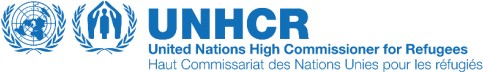 ANNEX C - TECHNICAL PROPOSAL FORM TEMPLATESREQUEST FOR PROPOSAL: RFP/HCR/ROK/2021/002CONSTRUCTION OF TEN (10) COMMUNAL STRUCTURE CENTRES IN TUNAYDBA SEVEN (7) AND UM RAQUBA THREE (3) Mandatory criteriaScoring criteriaCONFIRMATION ON PRE-SET TIMEFRAME ANNEX B-1Dear UNHCR Authorities,Hereby we would like to confirm that our Company namely: 	, is capable to implement the required works in line with technical specifications and drawings provided within 	weeks (max.4 weeks) in line with the technical details provided in the tender documents.Important Notes:Unrealistic timeframes which do not match the proposed GANTT chart may cause disqualification or score deduction.AUTHORIZED COMPANY REPRESENTATIVE’s NAME:TITLE: SIGNATURE: DATE:COMPANY STAMP:CONFIRMATION ON COMPLIANCE WITH ONE (1) YEAR OF WARRANTY PERIOD OF THE MATERIAL PROVIDEDAnnex B-2Dear UNHCR Authorities,Hereby we would like to confirm that our Company namely: 	, provides warranty for one (1) years for all the works implemented/completed and materials installed during the project after the final completion of the works is confirmed.AUTHORIZED COMPANY REPRESENTATIVE’s NAME:TITLE:SIGNATURE:DATE:COMPLIANCE ON UNHCR REPORTING REQUIREMENTSAnnex B-3Dear UNHCR Authorities,Hereby we would like to confirm that our Company namely: 	, confirms that the reporting scheme shall be in accordance with UNHCR’s requirements and shall be prepared on a weekly basis, supported with GANTT chart or Implementation plan or detailed work schedule as well as photos.AUTHORIZED COMPANY REPRESENTATIVE’s NAME:TITLE: SIGNATURE: DATE:Valid Registration Documents (Company is registered as construction, engineering or architectural company).Listed documents to be attached:-	Official Gazette on registry-	Chamber of Commerce Document issued in the country of project operation/implementation (Sudan)-	Tax Registration Documents (Sudan)-	Completed Vendor Registration Form-	Bank statement on the account details-	Last Audit report (preferred, not mandatory)*Should the company fail to provide these documents, it will lead to disqualificationSupplier’s CommentsYears of experience in the field of construction*Should the company fail to have min. three (3) years’ experience, it will lead to disqualificationCompliance with UNHCR’s recommended timelinePlease fill the below given letter (Annex B-1) in case your company is capable of providing required services as detailed in Annex-A and drawings as per the quantities requested in Annex-B, within the required timeframe (4 weeks maximum).*Should the company fail to provide these documents, it will lead to disqualificationCompliance with one (1) years of warranty period including for the provided materials/equipment.Please kindly sign and stamp below letter Annex B-2 that confirms one (1) year of warranty period after the final completion of the project including the provided materials/equipment.*Should the company fail to provide these documents, it will lead to disqualificationAgreement on the reporting scheme in accordance with UNHCR requirements (weekly basis)Please sign and stamp the letter Annex B-3 that the company will comply with the requested reporting line scheme (to be prepared on a weekly basis, supported with GANTT chart or Implementation plan or detailed work schedule as well as photos)*Should the company fail to provide these documents, it will lead to disqualificationFinancial reports for the last three yearsLast 3x year financial reports (including balance sheet and Income Statement Sudan)*Should the company fail to provide these documents, it will lead to disqualificationCompliance with UNHCR General Conditions of Contracts for the Provision of Goods and ServicesPlease sign and stamp below provided letter Annex G UNHCR General Conditions of Contracts for the Provision of Goods and Services as a confirmation on UNHCR conditions, payment terms and general conditions of contracts.*Should the company fail to provide these documents, it will lead to disqualificationCompliance with UNHCR Supplier Code of ConductKindly sign and stamp each page of “UNHCR Supplier Code of Conduct” and attach to the technical proposal confirming your acknowledgement of “UNHCR Supplier Code of Conduct”.*Should the company fail to provide these documents, it will lead to disqualificationRequirementsSupplier’s Comments and documentsNumber of years in the Construction SectorCompany ProfileThe organization structure or organizational chartList of key personnel and qualificationsLis of equipment owned by the firm to be mobilized for the execution of works described in Annex A & BMobilization time needed to start project implementation *in calendar daysProposed staff for implementation of the project*at least three years of experience in relevant field is preferable Construction implementation planDetailed the project implementation plan with the main project milestones, work schedules and Gantt charts.The materials that will be used Detailed materials description and specifications in compliance with the Bill of Quantities (BOQ). *preferably with materials cataloguesPast experienceThe evidence of successful accomplishment of similar sized projects. Construction contracts signed with companies or organizations. Reference letters. Provide completed table as follow:*companies that are not providing reference letters or work completion certificates shall score 0.00. from this criterionAnnual Turnover (within previous three years)Provide completed table as follow:* will be verified base on financial reports provided*should the company fail to provide financial reports for three years, it will lead to disqualification